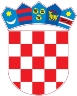 REPUBLIKA HRVATSKAKrapinsko-zagorska županijaUpravni odjel za prostorno uređenje, gradnju i zaštitu okolišaKrapina KLASA: UP/I-350-05/18-05/000214URBROJ: 2140/01-08/1-18-0003Krapina, 30.11.2018.Predmet:  	Javni poziv za uvid u spis predmetaMIRKO BUZINA, HR-49233 GORNJE JESENJE, GORNJE JESENJE 96E - dostavlja se Pozivamo Vas na uvid u spis predmeta u postupku izdavanja Rješenja o utvrđivanju građevne čestice za:građevinu stambene namjene,građevinu gospodarske namjene – spremište, itri građevine gospodarske namjene,na katastarskim česticama k.č. broj 1011/1, dio 4528/9, dio 1012, 475, 476, dio 477, dio 478 i dio 474 k.o. Jesenje.Uvid u spis predmeta može se izvršiti dana  12.12.2018. godine u 09:00 sati, na lokaciji – Upravni odjel za prostorno uređenje, gradnju i zaštitu okoliša Krapinsko-zagorske županije, Krapina, Magistratska 1. Pozivu se može odazvati stranka osobno ili putem svoga opunomoćenika, a na uvid treba donjeti dokaz o svojstvu stranke u postupku. Rješenje o utvrđivanju građevne čestice može se izdati i ako se stranka ne odazove ovom pozivu.Stranka koja se odazove pozivu nadležnoga upravnog tijela za uvid, dužna je dokazati da ima svojstvo stranke.VIŠA STRUČNA SURADNICA ZA PROSTORNO UREĐENJE I GRADNJUVanja Strabić, mag.ing.aedif. DOSTAVITI:Oglasna ploča upravog tijela,Mrežna stranica,Na katastarskoj čestici za koju se izdaje akt,U spis, ovdje. 